Title(Times New Roman, 14 pt, bold, centered)For oral presentation:Fill the following abstract template.Create a graphical abstract with short comments/results in text format allowed which will be your pitch presentation for the voting on the first day of the conference. The graphical abstract must be in aspect ratio 16:9. Labels and numbers must be clearly legible. Other layout or design aspects are free of choice. (Template is provided as .pptx on the website of the conference)Submit the abstract and graphical abstract both as PDF or the graphical abstract as .pptx.For poster presentation:Fill the following abstract template.Submit the abstract as PDF.For innovation box:Fill the following abstract template.Submit the abstract as PDF.AbstractContent:conference topic in which the work appliesmotivation – background of research and its importance problem statementapproach for investigation of the problem most relevant results conclusionFormatting:max. 1 pageText: Times new Roman, 11 pt, justified, single spacingtables, images and figures centred and numbered figure definitions placed under the figure or image; as for the tables, header at the topfont in images and figures should be Arial, in tables Arial or Times New Roman and never below 9 pt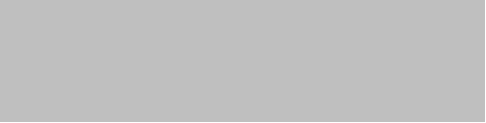 Figure 1: Here you find a caption for a pictureTable 1: Example tableAuthors:Name, Surname1 (corresponding author), Name, Surname2, ….1 University/Company, Department, street 11, ZIP town, corresponding.author@university.com2 University/Company, Department, street 11, ZIP town…Keywords:synthesis, processing, application, degradation… (min. 3, max. 8) Registration for…                              Oral presentation                               Poster         Innovation boxTestText#Textg/cm3Text%TextTextpoint A—point B87—point C6456—point D373291—point E933554—